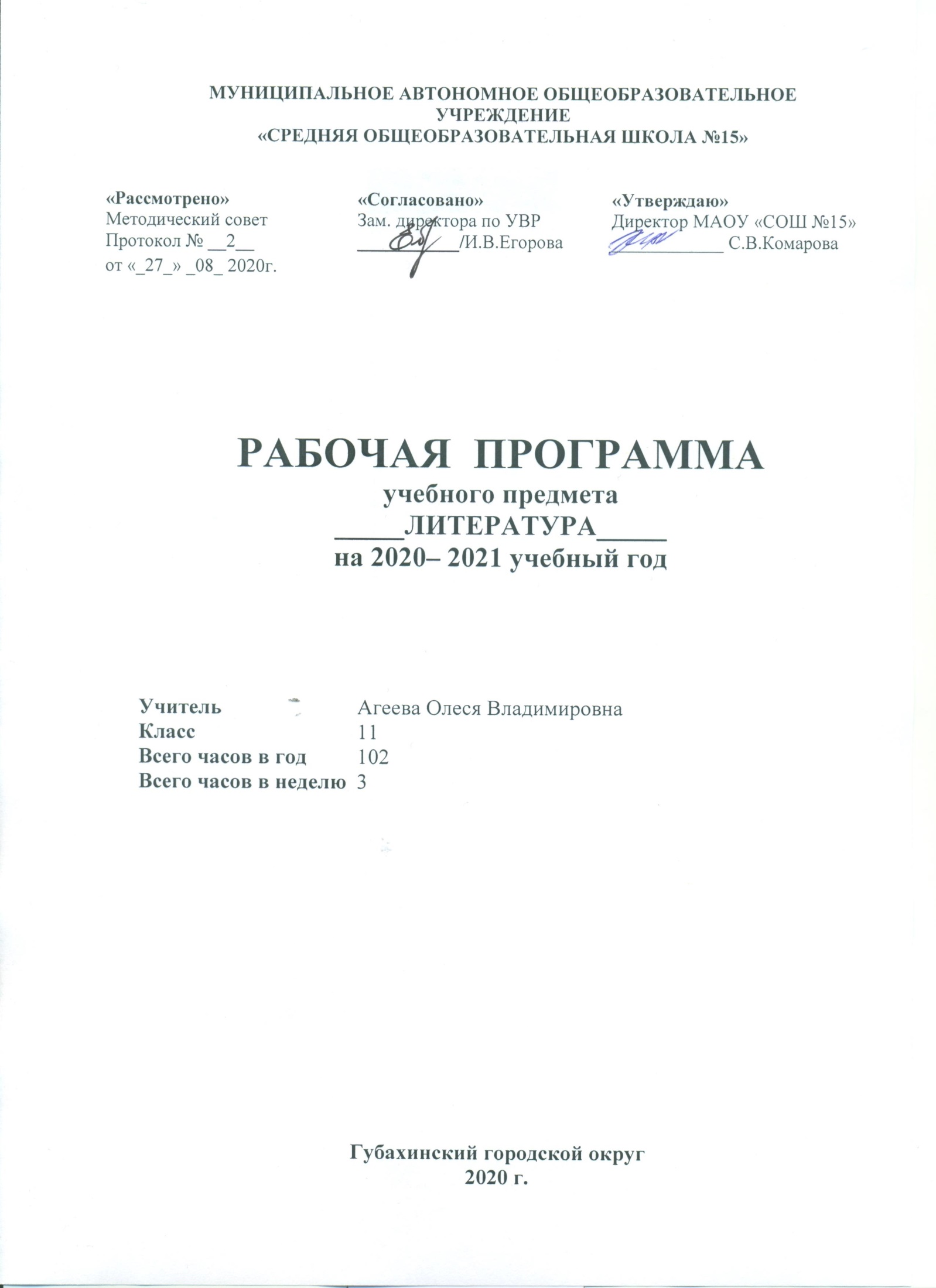 Пояснительная записка.Рабочая программа по литературе составлена на основе «Программы для общеобразовательных учреждений.   Литература. 5-11 классы / под ред. Г.И. Беленького.  – 4-е изд., перераб. - М.: Мнемозина, 2009.  Реализуется в  учебнике  «Русская литература ХХ века. 11 класс.»  В 2ч. Ч.1: учеб. для общеобразоват. учреждений / под ред. Ю.И. Лыссого. – 9-е изд. – М.: Мнемозина, 2009. Ч.2: хрестоматия для общеобразоват. учреждений / под ред. Ю.И. Лыссого. – 6-е изд. – М.: Мнемозина, 2009.Изучение литературы в старшей школе на базовом уровне направлено на достижение следующей цели: приобщить учащихся к богатствам русской и мировой литературы, развить способности воспринимать  и оценивать произведения литературы и отражённые в них явления жизни и на этой основе формировать художественный вкус, эстетические потребности, гражданскую идейно-нравственную позицию школьников.На уроках литературы ученики должны решить следующие задачи:• чтение и изучение выдающихся произведений отечественной и мировой литературы;• формирование у школьников знаний и умений, обеспечивающих самостоятельное освоение художественных ценностей;•  формирование представлений о русской литературе как о социокультурном феномене, занимающем специфическое место в жизни нации и человечества;• развитие художественно-творческих способностей, воображения, эстетического чувства школьников, воспитание их эмоциональной и интеллектуальной отзывчивости при восприятии художественных произведений;• развитие навыков грамотного и свободного владения литературной речью.Учебная программа реализуется в УМКУчебник  «Русская литература ХХ века. 11 класс.»  В 2ч. Ч.1: учеб. для общеобразоват. учреждений / под ред. Ю.И. Лыссого. – 9-е изд. – М.: Мнемозина, 2009. Ч.2: хрестоматия для Методическое пособие для учителя:  общеобразоват. учреждений / под ред. Ю.И. Лыссого. – 6-е изд. – М.: Мнемозина, 2009. Учебный план  в 11 классе составлен на 34 учебные недели, соответственно календарно-тематическое планирование разработано на 102 часа.Требования к уровню подготовки учащихся. К концу 11 класса учащиеся овладевают знаниями:а) историко-литературными:о наиболее существенных литературных направлениях и течениях;о жизни и творчестве писателей;об ощечеловеческ5ом и конкретно-историческом значении художественных произведений;б) теоретико-литературными:о родах и жанрах литературы и основных способах выражения в них авторского сознания;о литературных произведениях как художественном единстве и о его компонентах.Уметь:характеризовать основные проблемы, родо-жанровые и композиционные особенности изученных произведений; определять авторскую позицию и формулировать своё отношение к ней;выделять черты литературных направлений при анализе произведений;характеризовать, сопоставлять главных героев эпических и драматических произведений;выявлять особенности поэтической речи изученного стихотворного произведения и давать этому произведению обоснованную оценку;выявлять авторскую позицию, характеризовать особенности стиля писателя;выразительно читать изученные произведения (или фрагменты), соблюдая нормы литературного произношения;пользоваться справочным аппаратом книги, справочниками и словарями;составлять планы, тезисы, конспекты статей, а также своих выступлений на литературные темы.писать рецензии на прочитанные произведения и сочинения различных жанров на литературные темы.            Курс литературы опирается на следующие виды деятельности по освоению содержания художественных произведений и теоретико-литературных понятий:Осознанное, творческое чтение художественных произведений разных жанров.Выразительное чтение.Различные виды пересказа.Заучивание наизусть стихотворных текстов.Определение принадлежности литературного (фольклорного) текста к тому или иному роду и жанру. Анализ текста, выявляющий авторский замысел и различные средства его воплощения; определение мотивов поступков героев и сущности конфликта.Устные и письменные интерпретации художественного произведения.Выявление языковых средств художественной образности и определение их роли в раскрытии идейно-тематического содержания произведения.Самостоятельный поиск ответа на проблемный вопрос, комментирование художественного текста, установление связи литературы с другими видами искусств и историей.Участие в дискуссии, утверждение и доказательство своей точки зрения с учетом мнения оппонента.Подготовка рефератов, докладов, учебно-исследовательских работ; написание сочинений на основе и по мотивам литературных произведений.   Данный курс предусматривает различные формы учебных занятий: уроки-лекции, семинары, беседы, киноуроки, проекты и т.д.Календарно-тематическое планирование                                                        по литературеКоличество часов: 3 часа в неделю, 102 часов к год.Работ по развитию речи: 10 часов.КР: 3 часа.№ п/пТема урокакол-вочасов1Вводный урок. На рубеже столетий. Завершение классического периода русского реализма12Проблематика. Периодизация. Терминология.13РР Сочинение-рассуждение на выбранную тему.14РР Сочинение-рассуждение на выбранную тему.15ВН ЧТ Урок современной литературы.1Литература первой половины ХХ векаЛитература первой половины ХХ векаЛитература первой половины ХХ века6И. А. Бунин. Жизнь и творчество. Поэтический мир Бунина.  Мотивы очищающего влияния родной природы17Рассказы Бунина. Обличение фальши современной цивилизации.(«Господин из Сан-Франциско»).  18Трагичность любви в произведениях Бунина. («Легкое дыхание», «Чистый понедельник »)19А. И. Куприн. Сведения о жизни и творчестве писателя. «Гранатовый браслет». Смысл споров о сильной, самоотверженной любви. Мастерство психологического анализа.110Рассказ «Олеся». Особенности прозы писателя.111РР Сочинение по произведениям Бунина и Куприна112Поэзия начала века.  Литературные направления в поэзии Серебряного века113-14Символизм. Эстетические взгляды, пафос трагического миропонимания. И. Ф. Анненский. К. Д. Бальмонт215В. Брюсов как основоположник символизма в русской литературе116-17Акмеизм. Н. С. Гумилев. Героичность и жизнеутверждающий пафос поэзии. Строгость и чистота поэтической формы218Футуризм. И. Северянин, его эгофутуризм119РР Анализ стихотворения. Мое любимое стихотворение поэзии Серебряного века.120А. А. Блок. Жизнь и творчество121Отражение в поэзии Блока острейших конфликтов эпохи 122Россия – центральная тема поэзии Блока123Многогранность любовной лирики. Символика образов124-25Поэма «Двенадцать». Стихия революции. Символические образы. «Двойное видение революции» (А. А. Якобсон)226-27КР № 1 Тестирование по теме «Серебряный век»РР Классное сочинение по поэзии Серебряного века228М. Горький. Жизнь и творчество129-30«Старуха Изергиль». Проблема смысла жизни231Горький-драматург. «На дне». Философская проблематика пьесы132-33Споры о предназначении человека. Гуманизм-милосердие-жалость. Афористичность языка234«Несвоевременные мысли». Сложность отношения Горького к революции.   Послереволюционное творчество.РР Домашнее сочинение по творчеству М. Горького135В. В. Маяковский. Жизнь, творчество, личность поэта136Мотивы трагического одиночества и мечта о «вселенской любви» в ранней лирике137Сатира Маяковского. Сатирическое изображение негативных сторон жизни138Взгляд на поэзию как на вдохновенный труд во имя будущего139С. А. Есенин. Жизнь, личность, творчество поэта140-41Чувство любви к Родине и природе родного края в лирике. Предельная искренность и глубокий лиризм стихотворений. Народно-песенная основа лирики242-43О. Э. Мандельштам. Насыщенность поэзии литературными и историческими ассоциациями. Тяготение к традициям русской философской лирики244М. И. Цветаева. Жизнь и судьба145-46Поэзия Цветаевой – напряженный монолог на личные и гражданские темы. Обостренная искренность лирики. Своеобразие поэтического стиля и языка247А. А. Ахматова. Сведения о жизни и творчестве148-49Главенство темы любви в ранней лирике. Усиление гражданских, патриотических мотивов, философских раздумий в поздней лирике.250«Реквием». Трагедия поэта и народа. Библейский масштаб изображаемых событий151РР Истолкование поэтического текста152М. А. Булгаков. Жизнь и творчество. Судьба произведений писателя153«Мастер и Маргарита». Особенность жанра. История создания романа154-55Оригинальная философская трактовка библейского сюжета. Философский спор о добре и зле256Своеобразие булгаковской  дьяволиады157Трагическая любовь героев в конфликте с окружающей пошлостью158Проблема творчества и судьбы художника1РР Домашнее сочинение по роману М. Булгакова «Мастер и Маргарита»59А. П. Платонов. Жизнь и творчество писателя160«Сокровенный человек». Герой повести – правдоискатель и народный философ. Трагическое и смешное в повести161Е. И. Замятин. «Мы» Обзор романа.162М. А. Шолохов. Очерк жизни и творчества163«Тихий Дон» (обзор с чтением избранных глав). «Тихий Дон» - роман-эпопея164Изображение жизни и быта казаков в романе165-66Изображение гражданской войны как  трагедии народа267Судьба Григория Мелехова168Психологическая глубина романа169-70РР Подготовка к сочинению по роману-эпопее «Тихий Дон».  Классное сочинение по роману-эпопее М А. Шолохова «Тихий Дон»271Литература социалистического реализма. Положительный герой советской литературы.КР № 2 По теме «Литература первой половины 20 века».1Литература второй половины ХХ векаЛитература второй половины ХХ векаЛитература второй половины ХХ векаТема Великой Отечественной войны в литературеТема Великой Отечественной войны в литературеТема Великой Отечественной войны в литературе72-73Героико-трагедийные мотивы в литературе о войне. Проза, публицистика и поэзия военных лет, их гуманистический пафос274-76Человек на войне. Изображение войны на страницах современной литературы. Новое осмысление военной темы (В. В. Быков «Сотников», К. Д. Воробьев «Убиты под Москвой», В. П. Астафьев «Прокляты и убиты» и т. д. )2РР Домашнее сочинение по произведениям о Великой Отечественной войнеИз поэзии середины векаИз поэзии середины векаИз поэзии середины века77Б. Л. Пастернак. Сведения о жизни и творчестве поэта. Лирика. Темы природы, любви, Родины, назначения поэзии. Жизнеутверждающее начало в поэзии178-79Роман «Доктор Живаго». Тема интеллигенции и революции.280Христианские мотивы в стихах из романа «Доктор Живаго»181Н. А. Заболоцкий. Сведения о жизни и творчестве. Философичность лирики Заболоцкого, Поэзия мысли, параллелизм явлений природы и жизни человеческой души182А. Т. Твардовский. Сведения о жизни и творчестве183-84Лирика Твардовского. Утверждение непреходящих нравственных ценностей, неразрывной связи поколений. Глубокое чувство ответственности за жизнь окружающих. Народность поэзии Твардовского285РР Истолкование поэтического текста1Трагические конфликты эпохиТрагические конфликты эпохиТрагические конфликты эпохи86В. Т. Шаламов. «Колымские рассказы» - «проза, выстраданная как документ эпохи» (В. Т. Шаламов)187-88А. И. Солженицын. Сведения о жизни и творчестве. «Один день Ивана Денисовича». Простота, обыденность повествования как прием воплощения трагизма происходящего289КР № 3 по теме «Литература середины 20 века»1Литература последних десятилетий ХХ векаЛитература последних десятилетий ХХ векаЛитература последних десятилетий ХХ века90Поэзия. Гражданственность и публицистичность, устремленность к правде истории, к познанию нравственных основ современности. Поиск новых форм поэзии (Б. Ахмадулина, И. Бродский и др.)191Авторская песня. Б Окуджава, В. Высоцкий.192-93Проза. Постановка важных социальных и нравственных проблем, изображение глубинных противоречий действительности. Жанровое многообразие литературы (Ф. Абрамов, В. Белов, В. Шукшин)294В. Г. Распутин. «Последний срок». Тема отцов и детей195Ю. В. Трифонов. «Старик». Проблематика произведения1 Литература конца ХХ – начала ХХI века (обзор) Литература конца ХХ – начала ХХI века (обзор) Литература конца ХХ – начала ХХI века (обзор)96-98Быт и бытие в произведениях современных писателей. Проблемы смысла личной жизни, духовной активности человека, подлинных нравственных ценностей ( В. С. Маканин, Т. Н. Толстая и др.)299Постмодернистские поиски: взгляд на мир через призму чужих текстов (А. Г. Битов, В. О. Пелевин и др.)1100-101Повторение материала за курс литературы  10-11 классов2102Резерв1